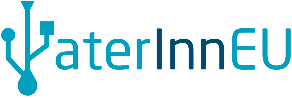 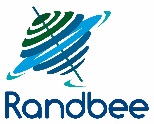 E-learning course – WEISSCourse introduction and structureWEISS is a Life+ project co-financed by the European Commission. WEISS or the Water Emissions Inventory is a planning Support System aimed at reducing the pollution of water bodies.The WEISS software operates at a high geographical resolution (1 ha grid) and integrates all relevant emission sources (both diffuse and point), all transport routes, and a planning support module. It also enables the assessment of various technical and policy measures aimed at reducing the pollution loads in the water bodies.For more information about the WEISS software http://weiss.vmm.be/documentsThis e-learning course is about the WEISS DEMO version. Structure of e-learning courseDocument 0: This document as introduction to the course.Document 1: theoretical presentation about the theory behind WEISS and how it works.Document 2 : A presentation on how to use the different components of the software to accompany the video tutorials5 video Tutorials:1- Filling an empty WEISS system with emission sources2- Adding a diffuse source 3– Adding the year 2012 in WEISS and importing the list of E-PRTR point sources of 2012 and adding new estimations4 – Analysis of WEISS calculations: computation and viewing results.